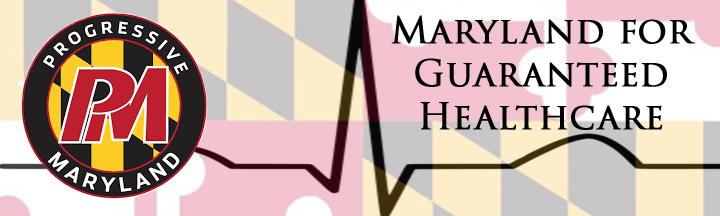 NameEmailCell PhoneCity/ZipWill You Volunteer?